Polishchuk EvgenyExperience:Documents and further information:As a second mate, I had the duties of a cargo officer, and I also have additional education - I graduated from the medical college in 1992y.Position applied for: 2nd OfficerDate of birth: 14.03.1973 (age: 44)Citizenship: RussiaResidence permit in Ukraine: YesCountry of residence: UkraineCity of residence: MariupolPermanent address: Pionera Balabuxi 48-aContact Tel. No: +38 (095) 431-67-74E-Mail: evgenpolishchuk7385@gmail.comSkype: evgen7385U.S. visa: NoE.U. visa: NoUkrainian biometric international passport: Not specifiedDate available from: 25.06.2017English knowledge: ModerateMinimum salary: 1700 $ per month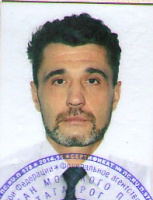 PositionFrom / ToVessel nameVessel typeDWTMEBHPFlagShipownerCrewing2nd Officer18.01.2017-28.05.2017TanaisGeneral Cargo7078Wartsila2x1150RussiaDonrechflot LtdDonrechflot Ltd